　　　●●●●年●●月●●日●●●●●中学校校長　●●●●●保護者各位数学検定（数検）実施のお知らせ下記のとおり、校内で実用数学技能検定「数検」（数学検定）の団体受検を実施いたします。現在、国の有識者会議では、これからの教育のあり方として、文系理系を問わず、数学力が見直されています。そのため、学校教育で学ぶ数学をしっかり身につけていることがとても大切です。目標を持った学習習慣、自主学習の確認に、数学検定の受検をおすすめください。1．数学検定とは実用数学技能検定「数検」（数学検定）は、数学の実用的な技能（計算・作図・表現・測定・整理・統計・証明）を測り、論理構成力をみる記述式の検定です。メリット➀　高校入試で優遇・活用されています（全国の高等専門学校・高等学校・中学校1,090校以上の学校で導入）メリット②　学校の授業の予習・復習、基礎がためや力試しにも活用できます。２．実施日時●●●●年●●月●●日（●）　●●時●●分＜検定を実施する教室＞●●●●３．階級と学年の目安※2023年4月に実施する検定から、団体受検の検定料を改定いたしました。くわしくは、数検公式サイトでご確認ください。※１次検定または２次検定にのみ合格している人が、同じ階級の１次免除または２次免除で申し込む場合は、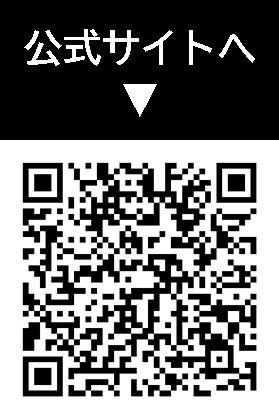 上記検定料より1,000円引きです。ただし「受検申込書」に合格証の番号の記入が必要です。４．受検申し込み以下の「受検申込書」に必要事項を記入し、検定料と一緒に申し込んでください。【校内締切日】　●●●●年●●月●●日（●）厳守　　【申込場所】　●●●●【担当】　●●●●先生５．その他（１）申し込み後の階級の変更やキャンセルはできません。また、当日受検の有無にかかわらず、検定料は返金いたしません。（２）受検希望者が規定の人数に満たない場合は、校内で検定を実施できません。（３）同じ検定日の同じ階級または違う階級を、違う会場（学校と塾など）で重複して受検することはできません。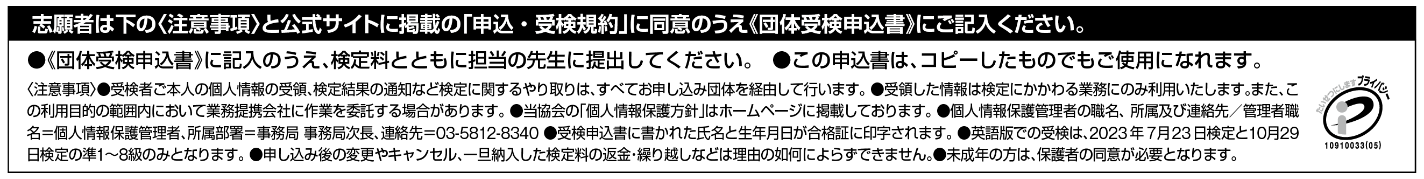 +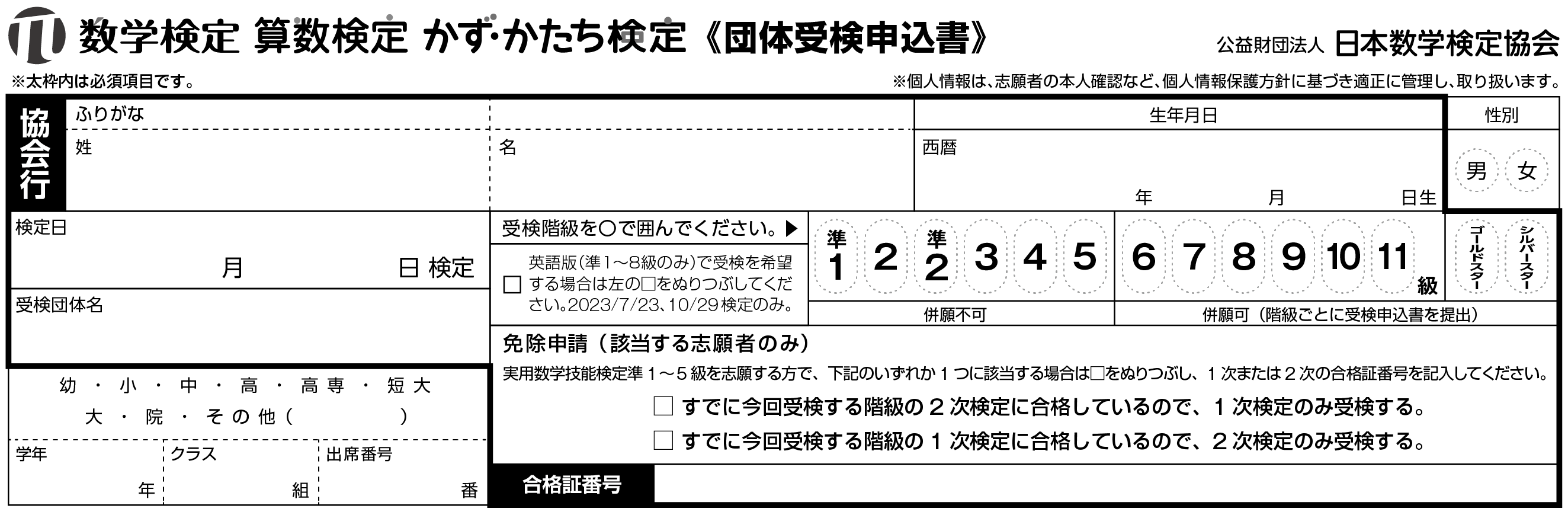 階級目安の学年団体受検　検定料階級目安の学年団体受検　検定料準１級高校３年程度6,400円３級中学校３年程度4,300円２級高校２年程度5,600円４級中学校２年程度3,800円準２級高校１年程度4,800円５級中学校１年程度3,800円